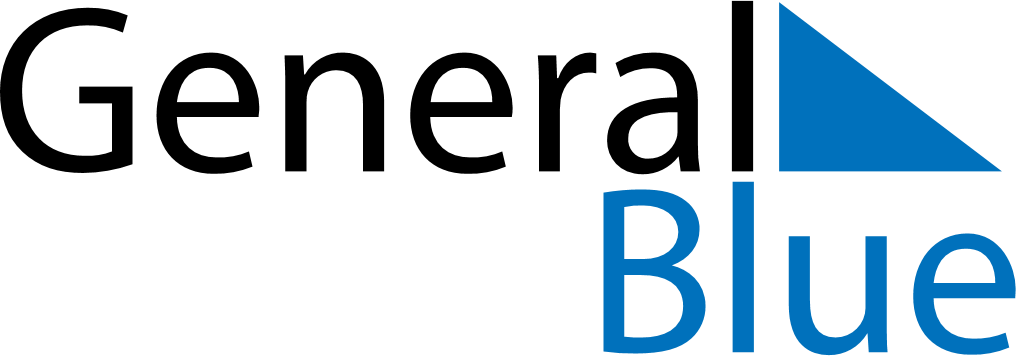 Guyana 2023 HolidaysGuyana 2023 HolidaysDATENAME OF HOLIDAYJanuary 1, 2023SundayNew Year’s DayFebruary 23, 2023ThursdayRepublic DayMarch 7, 2023TuesdayPhagwahApril 7, 2023FridayGood FridayApril 10, 2023MondayEaster MondayMay 1, 2023MondayLabour DayMay 5, 2023FridayArrival DayMay 26, 2023FridayIndependence DayJune 28, 2023WednesdayEid Ul AdhaJuly 3, 2023MondayCARICOM DayAugust 1, 2023TuesdayEmancipation DaySeptember 27, 2023WednesdayYouman NabiNovember 12, 2023SundayDeepavaliNovember 13, 2023MondayDeepavaliDecember 25, 2023MondayChristmas DayDecember 26, 2023TuesdayBoxing Day